"Горячая линия" по вопросам введения обновленных ФГОС НОО и ОООС 10 марта по 01 октября 2022 года в МБОУ Орловская работает "горячая линия" по вопросам введения обновленных ФГОС НОО и ОООТелефон "горячей линии" 8(863429)7428  (понедельник - пятница с 14:00 до 16:00)Ответственный Михайлова И.Ю., заместитель директора по УВР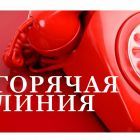 